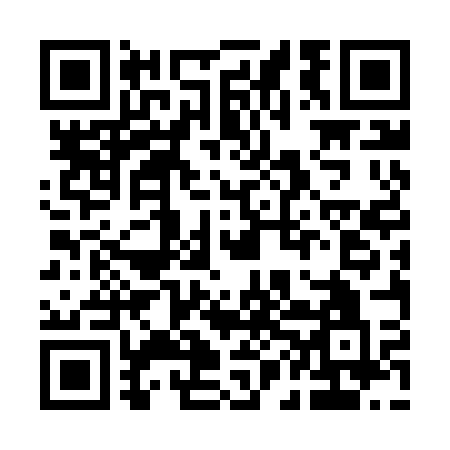 Ramadan times for Radowo Male, PolandMon 11 Mar 2024 - Wed 10 Apr 2024High Latitude Method: Angle Based RulePrayer Calculation Method: Muslim World LeagueAsar Calculation Method: HanafiPrayer times provided by https://www.salahtimes.comDateDayFajrSuhurSunriseDhuhrAsrIftarMaghribIsha11Mon4:244:246:2212:083:575:565:567:4612Tue4:224:226:1912:083:595:575:577:4813Wed4:194:196:1712:084:005:595:597:5014Thu4:164:166:1412:074:026:016:017:5215Fri4:144:146:1212:074:046:036:037:5416Sat4:114:116:1012:074:056:056:057:5717Sun4:084:086:0712:064:076:076:077:5918Mon4:054:056:0512:064:086:096:098:0119Tue4:034:036:0212:064:106:106:108:0320Wed4:004:006:0012:064:116:126:128:0521Thu3:573:575:5712:054:136:146:148:0722Fri3:543:545:5512:054:146:166:168:1023Sat3:513:515:5212:054:156:186:188:1224Sun3:483:485:5012:044:176:206:208:1425Mon3:453:455:4812:044:186:226:228:1626Tue3:423:425:4512:044:206:236:238:1927Wed3:393:395:4312:034:216:256:258:2128Thu3:363:365:4012:034:236:276:278:2329Fri3:333:335:3812:034:246:296:298:2630Sat3:303:305:3512:034:256:316:318:2831Sun4:274:276:331:025:277:337:339:301Mon4:244:246:301:025:287:347:349:332Tue4:214:216:281:025:297:367:369:353Wed4:184:186:261:015:317:387:389:384Thu4:154:156:231:015:327:407:409:405Fri4:124:126:211:015:337:427:429:436Sat4:084:086:181:005:357:447:449:467Sun4:054:056:161:005:367:457:459:488Mon4:024:026:141:005:377:477:479:519Tue3:583:586:111:005:397:497:499:5310Wed3:553:556:0912:595:407:517:519:56